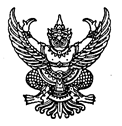 ข้อบังคับมหาวิทยาลัยธรรมศาสตร์ว่าด้วยประมวลจริยธรรมของมหาวิทยาลัย (ฉบับที่ ๓) พ.ศ. ๒๕๖๕-----------------------------------------------
โดยที่เป็นการสมควรแก้ไขเพิ่มเติมข้อบังคับมหาวิทยาลัยธรรมศาสตร์ว่าด้วยประมวลจริยธรรม
ของมหาวิทยาลัยอาศัยอำนาจตามความในมาตรา ๒๓ (๒) แห่งพระราชบัญญัติมหาวิทยาลัยธรรมศาสตร์ พ.ศ. ๒๕๕๘ 
ประกอบมาตรา ๒๐ และมาตรา ๒๑ แห่งพระราชบัญญัติการอุดมศึกษา พ.ศ. ๒๕๖๒ และมาตรา ๖ 
แห่งพระราชบัญญัติมาตรฐานทางจริยธรรม พ.ศ. ๒๕๖๒ สภามหาวิทยาลัย ในการประชุมครั้งที่ ๑/๒๕๖๕ 
เมื่อวันที่ ๑๗ มกราคม ๒๕๖๕ ออกข้อบังคับไว้ดังต่อไปนี้ข้อ ๑ ข้อบังคับนี้เรียกว่า “ข้อบังคับมหาวิทยาลัยธรรมศาสตร์ว่าด้วยประมวลจริยธรรมของมหาวิทยาลัย (ฉบับที่ ๓) พ.ศ. ๒๕๖๕”ข้อ ๒ ข้อบังคับนี้ให้ใช้บังคับตั้งแต่วันถัดจากวันประกาศเป็นต้นไปข้อ ๓ ให้ยกเลิกความในข้อ ๑๔ ของข้อบังคับมหาวิทยาลัยธรรมศาสตร์ว่าด้วยประมวลจริยธรรมของมหาวิทยาลัย พ.ศ. ๒๕๖๓ และให้ใช้ความต่อไปนี้แทน“ข้อ ๑๔ ให้คณะกรรมการธรรมาภิบาลและจริยธรรมมีหน้าที่และอำนาจดำเนินการตรวจสอบกรณี
มีข้อร้องเรียนเกี่ยวกับการไม่ปฏิบัติตามจริยธรรมในข้อบังคับนี้หากมีความจำเป็นในกรณีการดำเนินการตามวรรคหนึ่ง คณะกรรมการธรรมาภิบาลและจริยธรรม
อาจเสนอสภามหาวิทยาลัยแต่งตั้งบุคคลหรือคณะบุคคลเพื่อดำเนินการแทนได้”ข้อ ๔ ให้ยกเลิกความในข้อ ๑๕ ของข้อบังคับมหาวิทยาลัยธรรมศาสตร์ว่าด้วยประมวลจริยธรรมของมหาวิทยาลัย พ.ศ. ๒๕๖๓ และให้ใช้ความต่อไปนี้แทน“ข้อ ๑๕ การตรวจสอบโดยคณะกรรมการธรรมาภิบาลและจริยธรรม ตามข้อ ๑๔ ให้ดำเนินการ ดังนี้(๑) กรณีตรวจสอบจริยธรรมสำหรับนายกสภามหาวิทยาลัย กรรมการสภามหาวิทยาลัย ให้ตรวจสอบและรายงานผลต่อสภามหาวิทยาลัย (๒) กรณีตรวจสอบจริยธรรมสำหรับผู้บริหาร ให้ตรวจสอบและรายงานผลต่ออธิการบดี ในกรณีเป็น
การตรวจสอบอธิการบดี ให้รายงานผลต่อสภามหาวิทยาลัย(๓) กรณีตรวจสอบจริยธรรมสำหรับผู้ปฏิบัติงานในมหาวิทยาลัย ให้ตรวจสอบและรายงานผลต่อผู้บังคับบัญชาของผู้ปฏิบัติงานนั้น (๔) กรณีตรวจสอบจริยธรรมสำหรับนักศึกษา ให้ตรวจสอบและรายงานผลต่อคณบดีหรือหัวหน้าส่วนงานที่เรียกชื่ออย่างอื่นที่มีฐานะเทียบเท่าคณบดีที่นักศึกษาสังกัด เมื่อได้ดำเนินการตามวรรคหนึ่ง (๑) (๒) (๓) และ (๔) แล้วให้รายงานสภามหาวิทยาลัยเพื่อทราบบุคคลใดละเมิดจริยธรรมตามข้อบังคับนี้ ให้คณะกรรมการธรรมาภิบาลและจริยธรรมเสนอต่อ
ผู้รับรายงานตามวรรคหนึ่ง (๑) (๒) (๓) และ (๔) เพื่อตักเตือนกรณีการละเมิดจริยธรรมที่เป็นความผิดทางวินัยด้วย ให้คณะกรรมการธรรมาภิบาลและจริยธรรมเสนอเรื่องให้ผู้มีอำนาจหน้าที่ดำเนินการทางวินัยตามกฎหมายว่าด้วยระเบียบข้าราชการพลเรือนในสถาบันอุดมศึกษา ข้อบังคับมหาวิทยาลัยธรรมศาสตร์ว่าด้วยวินัย หรือข้อบังคับมหาวิทยาลัยธรรมศาสตร์ว่าด้วยวินัยนักศึกษาต่อไปการละเมิดจริยธรรมของนายกสภามหาวิทยาลัยหรือกรรมการสภามหาวิทยาลัย ให้สภามหาวิทยาลัยพิจารณาดำเนินการตามกฎหมายว่าด้วยมหาวิทยาลัยธรรมศาสตร์”ข้อ ๕ ให้เพิ่มความต่อไปนี้เป็นข้อ ๑๕/๑ ของข้อบังคับมหาวิทยาลัยธรรมศาสตร์ว่าด้วยประมวลจริยธรรมของมหาวิทยาลัย พ.ศ. ๒๕๖๓ “ข้อ ๑๕/๑ ให้มีคณะกรรมการส่งเสริมธรรมาภิบาลและจริยธรรมที่สภามหาวิทยาลัยแต่งตั้ง ประกอบด้วย (๑) อธิการบดี เป็นประธานกรรมการ(๒) ประธานสภาอาจารย์ เป็นกรรมการ(๓) ประธานสภาพนักงานมหาวิทยาลัย เป็นกรรมการ(๔) กรรมการผู้ทรงคุณวุฒิที่สภามหาวิทยาลัยแต่งตั้งจำนวนสองคนให้ผู้อำนวยการกองทรัพยากรมนุษย์เป็นเลขานุการ ให้ผู้อำนวยการกองทรัพยากรมนุษย์มอบหมายให้เจ้าหน้าที่กองทรัพยากรมนุษย์ไม่เกินสองคนเป็นผู้ช่วยเลขานุการให้กรรมการตามวรรคหนึ่ง (๔) มีวาระการดำรงตำแหน่งคราวละสองปี”ข้อ ๖ ให้เพิ่มความต่อไปนี้เป็นข้อ ๑๕/๒ ของข้อบังคับมหาวิทยาลัยธรรมศาสตร์ว่าด้วยประมวลจริยธรรมของมหาวิทยาลัย พ.ศ. ๒๕๖๓ “ข้อ ๑๕/๒ ให้คณะกรรมการส่งเสริมธรรมาภิบาลและจริยธรรมมีหน้าที่ส่งเสริมให้
นายกสภามหาวิทยาลัย กรรมการสภามหาวิทยาลัย ผู้บริหาร ผู้ปฏิบัติงานในมหาวิทยาลัย และนักศึกษา รับทราบ 
รักษาและปฏิบัติตนตามจริยธรรมที่กำหนดไว้ตามข้อบังคับนี้”                       ประกาศ ณ วันที่  ๑๗  เดือน กุมภาพันธ์  พ.ศ. ๒๕๖๕     (ศาสตราจารย์พิเศษ นรนิติ เศรษฐบุตร)               นายกสภามหาวิทยาลัย